 兩個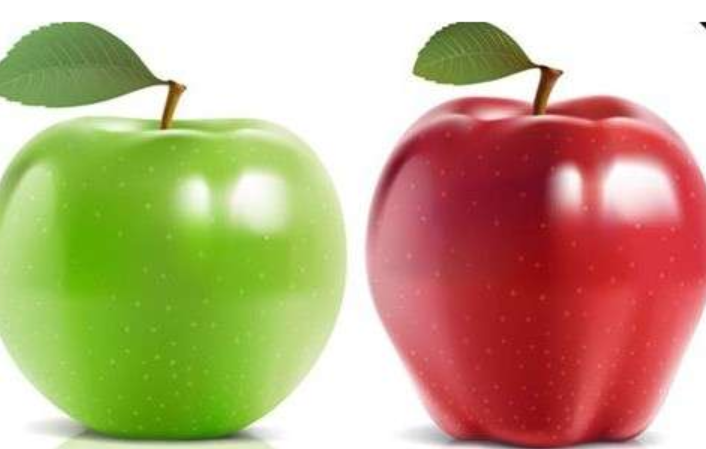  青蛙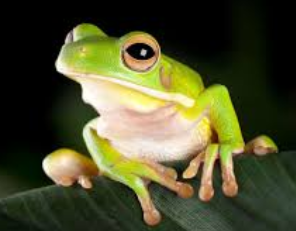  蝴蝶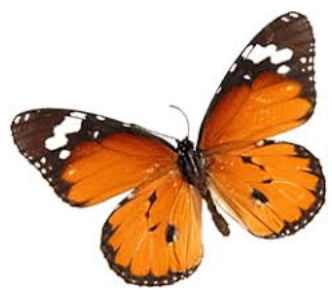  小時候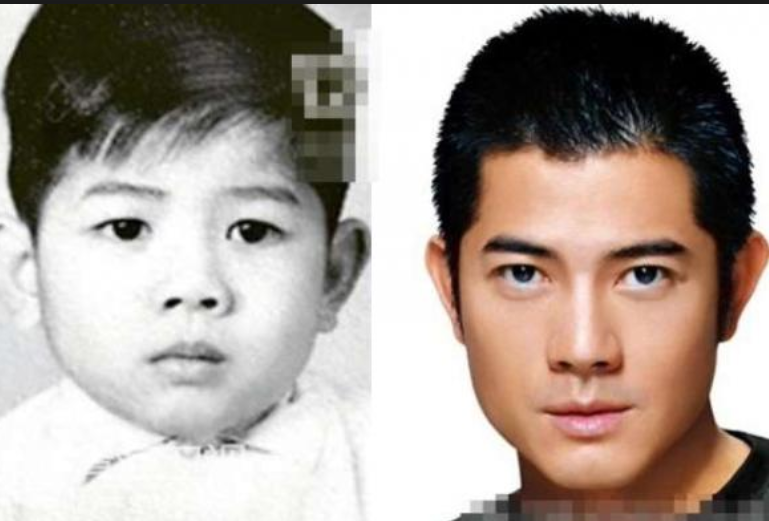  蝌蚪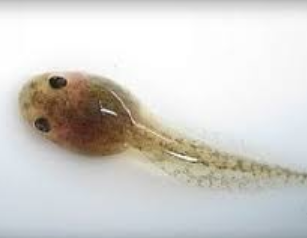 五 兩個名字青蛙對蝴蝶說：「我有兩個名字。小時候叫蝌蚪，長大了叫青蛙。」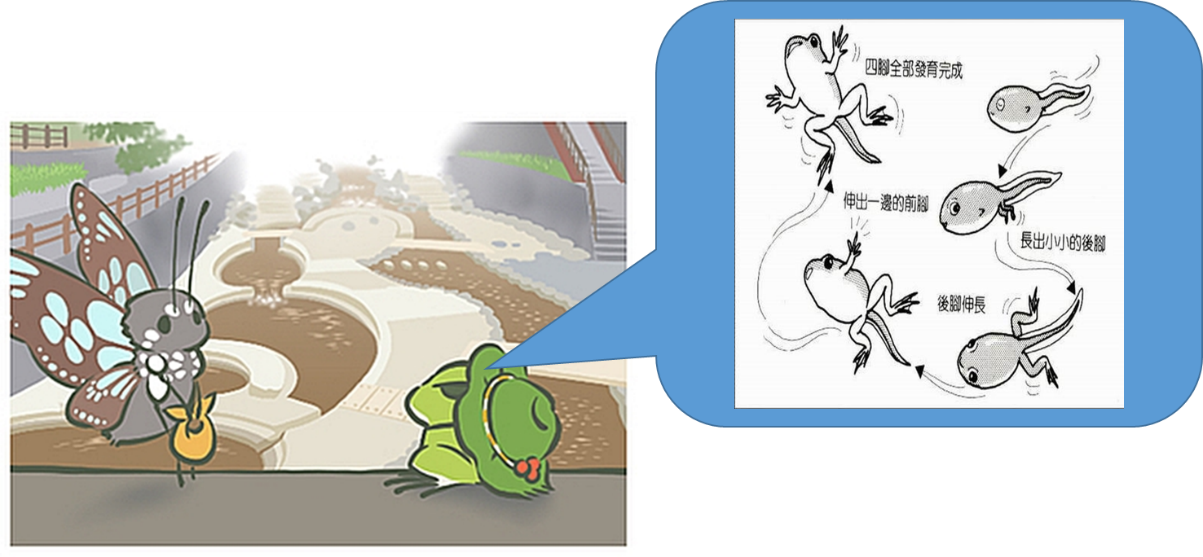 蝴蝶對青蛙說：「我也有兩個名字。小時候叫毛毛蟲，長大了叫蝴蝶。」竹子聽了，說：「我也有兩個名字。小時候叫竹筍，長大了叫竹子。」青蛙、蝴蝶和竹子開心的說：「我們都有兩個名字。」他們就做了好朋友。